 Kołobrzeg 20.11.2019r.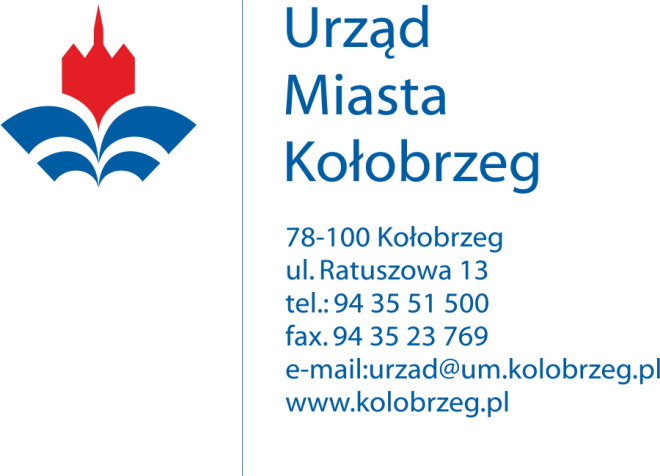 Wykonawcy biorący udział w postępowaniuBZ.271.60.2019.IIDotyczy: postępowania prowadzonego w trybie przetargu nieograniczonego na zadanie:„ Bieżące utrzymanie pojemników na odchody zwierzęce zlokalizowane na nieruchomościach należących do Gminy Miasto Kołobrzeg”Gmina Miasto Kołobrzeg – Urząd Miasta Kołobrzeg, jako Zamawiający informuje, że w ww. postępowaniu, identyfikator postępowania nadany przez miniPortal (https://miniportal.uzp.gov.pl/) to:0acae224-c5a8-4215-8954-6641e97e2547